      Ветряная оспа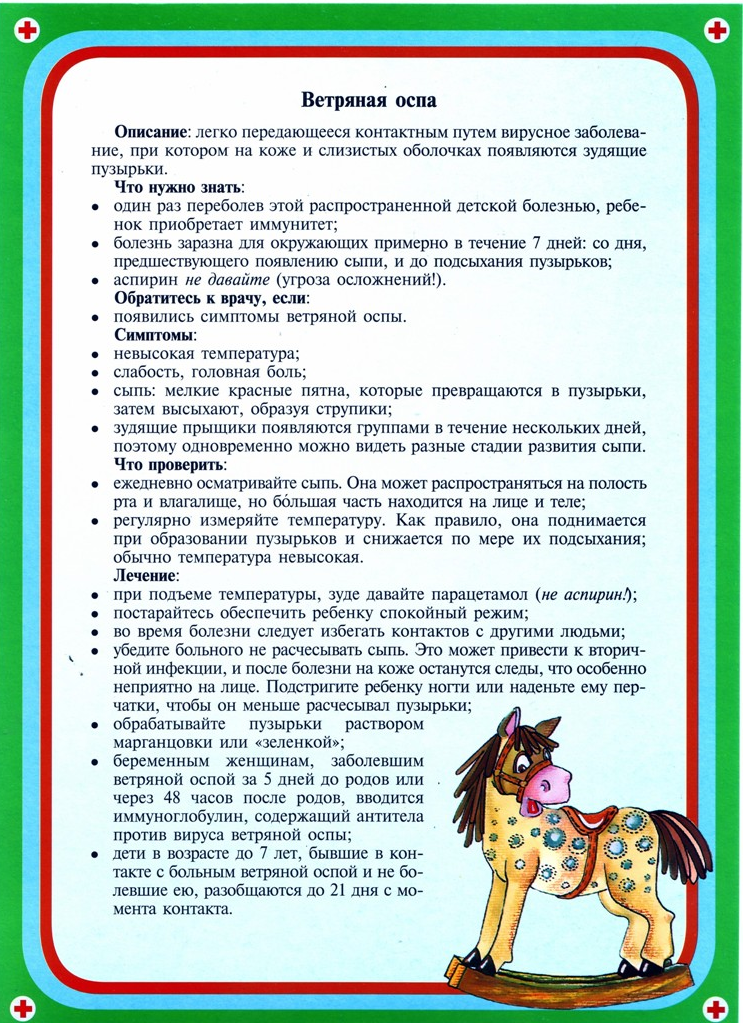 